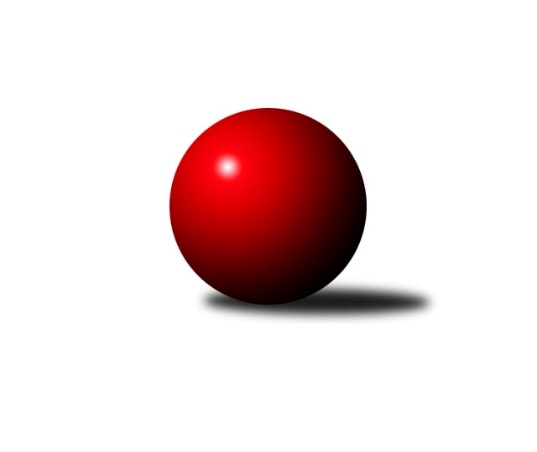 Č.5Ročník 2018/2019	19.10.2018Nejlepšího výkonu v tomto kole: 1730 dosáhlo družstvo: SK Skalice BKP1 Libereckého kraje 2018/2019Výsledky 5. kolaSouhrnný přehled výsledků:SK PLASTON Šluknov  B	- TJ Kuželky Česká Lípa B	2:4	1570:1576	3.0:5.0	17.10.TJ Spartak Chrastava	- TJ Lokomotiva Liberec A	1:5	1515:1641	3.0:5.0	18.10.SK Skalice B	- TJ Doksy B	4:2	1730:1714	4.0:4.0	19.10.Tabulka družstev:	1.	TJ Lokomotiva Liberec A	5	5	0	0	23.0 : 7.0 	23.5 : 16.5 	 1682	10	2.	TJ Kuželky Česká Lípa B	4	3	0	1	13.0 : 11.0 	15.0 : 17.0 	 1601	6	3.	TJ Sokol Blíževedly A	4	2	0	2	14.0 : 10.0 	20.0 : 12.0 	 1664	4	4.	SK Skalice B	4	2	0	2	11.0 : 13.0 	13.5 : 18.5 	 1638	4	5.	SK PLASTON Šluknov  B	5	2	0	3	15.0 : 15.0 	19.5 : 20.5 	 1561	4	6.	TJ Spartak Chrastava	3	1	0	2	7.0 : 11.0 	12.0 : 12.0 	 1570	2	7.	TJ Doksy B	5	0	0	5	7.0 : 23.0 	16.5 : 23.5 	 1545	0Podrobné výsledky kola:	 SK PLASTON Šluknov  B	1570	2:4	1576	TJ Kuželky Česká Lípa B	Petr Tichý	 	 205 	 228 		433 	 1:1 	 394 	 	206 	 188		Jiří Ludvík	Věra Navrátilová	 	 174 	 193 		367 	 1:1 	 384 	 	196 	 188		Jaroslav Košek	Jan Marušák	 	 181 	 165 		346 	 0:2 	 379 	 	204 	 175		Petr Jeník	Dušan Knobloch	 	 233 	 191 		424 	 1:1 	 419 	 	211 	 208		Jiří Coubalrozhodčí: Nejlepší výkon utkání: 433 - Petr Tichý	 TJ Spartak Chrastava	1515	1:5	1641	TJ Lokomotiva Liberec A	Karel Mottl	 	 180 	 175 		355 	 0:2 	 366 	 	186 	 180		Nataša Kovačovičová	Dana Husáková	 	 162 	 155 		317 	 0:2 	 464 	 	247 	 217		Jana Susková	Jana Vokounová	 	 215 	 177 		392 	 1:1 	 415 	 	212 	 203		Jana Kořínková	Jaroslav Chlumský	 	 210 	 241 		451 	 2:0 	 396 	 	201 	 195		Aleš Havlíkrozhodčí: Nejlepší výkon utkání: 464 - Jana Susková	 SK Skalice B	1730	4:2	1714	TJ Doksy B	Ladislava Šmídová	 	 211 	 185 		396 	 0:2 	 472 	 	245 	 227		Zdeněk Chadraba	Miroslava Löffelmannová	 	 213 	 209 		422 	 0:2 	 467 	 	246 	 221		Radek Kozák	Ladislav Javorek st.	 	 218 	 236 		454 	 2:0 	 357 	 	176 	 181		Michal Stejskal	Eduard Kezer st.	 	 217 	 241 		458 	 2:0 	 418 	 	199 	 219		Kateřina Stejskalovározhodčí: Javorek st.Nejlepší výkon utkání: 472 - Zdeněk ChadrabaPořadí jednotlivců:	jméno hráče	družstvo	celkem	plné	dorážka	chyby	poměr kuž.	Maximum	1.	Jana Susková 	TJ Lokomotiva Liberec A	456.88	311.4	145.5	4.4	4/4	(478)	2.	Jiří Přeučil 	TJ Sokol Blíževedly A	443.75	304.0	139.8	7.5	2/3	(467)	3.	Radek Kozák 	TJ Doksy B	437.33	294.8	142.5	4.5	3/4	(467)	4.	Petr Guth 	TJ Sokol Blíževedly A	434.50	299.7	134.8	6.3	3/3	(462)	5.	Jaroslav Chlumský 	TJ Spartak Chrastava	428.00	299.8	128.3	7.0	2/2	(451)	6.	Jiří Coubal 	TJ Kuželky Česká Lípa B	425.00	295.3	129.7	8.0	3/4	(432)	7.	Eduard Kezer  st.	SK Skalice B	424.33	291.7	132.7	4.5	2/2	(458)	8.	Anita Morkusová 	SK PLASTON Šluknov  B	422.00	285.5	136.5	6.0	2/3	(424)	9.	Petr Tichý 	SK PLASTON Šluknov  B	421.83	289.7	132.2	4.2	3/3	(433)	10.	Ladislav Javorek  st.	SK Skalice B	419.25	298.3	121.0	6.5	2/2	(454)	11.	Dušan Knobloch 	SK PLASTON Šluknov  B	417.17	296.2	121.0	6.2	2/3	(468)	12.	Jiří Ludvík 	TJ Kuželky Česká Lípa B	416.00	276.3	139.7	5.0	3/4	(434)	13.	Karel Mottl 	TJ Spartak Chrastava	412.25	293.5	118.8	6.3	2/2	(445)	14.	Alois Veselý 	TJ Sokol Blíževedly A	411.83	296.8	115.0	6.3	3/3	(426)	15.	Nataša Kovačovičová 	TJ Lokomotiva Liberec A	408.75	290.3	118.5	8.3	4/4	(441)	16.	Jana Kořínková 	TJ Lokomotiva Liberec A	408.50	289.3	119.3	7.9	4/4	(453)	17.	Aleš Havlík 	TJ Lokomotiva Liberec A	407.88	284.1	123.8	5.0	4/4	(459)	18.	Ladislava Šmídová 	SK Skalice B	403.00	292.0	111.0	10.5	2/2	(410)	19.	Jaroslav Košek 	TJ Kuželky Česká Lípa B	397.75	294.5	103.3	8.0	4/4	(430)	20.	Petr Jeník 	TJ Kuželky Česká Lípa B	389.50	277.5	112.0	9.3	4/4	(404)	21.	Jana Vokounová 	TJ Spartak Chrastava	389.00	292.0	97.0	12.5	2/2	(442)	22.	Miroslava Löffelmannová 	SK Skalice B	388.00	285.5	102.5	15.0	2/2	(422)	23.	Kateřina Stejskalová 	TJ Doksy B	386.88	266.9	120.0	10.4	4/4	(418)	24.	Pavel Hájek 	TJ Sokol Blíževedly A	385.67	283.0	102.7	15.3	3/3	(407)	25.	Jan Marušák 	SK PLASTON Šluknov  B	371.11	268.2	102.9	12.6	3/3	(404)	26.	Věra Navrátilová 	SK PLASTON Šluknov  B	349.56	241.7	107.9	12.7	3/3	(367)	27.	Dana Husáková 	TJ Spartak Chrastava	341.00	260.0	81.0	16.0	2/2	(370)	28.	Michal Stejskal 	TJ Doksy B	324.67	241.7	83.0	21.3	3/4	(357)		Zdeněk Chadraba 	TJ Doksy B	448.00	311.0	137.0	6.0	2/4	(472)		Petra Javorková 	SK Skalice B	425.00	304.0	121.0	8.0	1/2	(425)		Petr Tregner 	SK Skalice B	423.50	299.0	124.5	6.5	1/2	(431)		Josef Matějka 	TJ Sokol Blíževedly A	420.00	288.0	132.0	6.0	1/3	(420)		Miloslav Šimon 	TJ Doksy B	404.50	284.5	120.0	8.5	2/4	(406)		Jiří Kraus 	TJ Kuželky Česká Lípa B	391.00	293.0	98.0	18.0	1/4	(391)		Martina Chadrabová 	TJ Doksy B	390.00	283.0	107.0	7.0	1/4	(390)		Jaroslava Kozáková 	SK Skalice B	388.00	266.0	122.0	8.0	1/2	(388)		Veronika Čermáková 	TJ Sokol Blíževedly A	383.00	287.0	96.0	10.0	1/3	(383)		Petr Mádl 	TJ Doksy B	356.00	256.0	100.0	11.0	1/4	(356)		Václav Žitný 	TJ Kuželky Česká Lípa B	340.00	244.0	96.0	10.0	1/4	(340)		Marek Kozák 	TJ Doksy B	317.00	230.0	87.0	17.0	1/4	(317)Sportovně technické informace:Starty náhradníků:registrační číslo	jméno a příjmení 	datum startu 	družstvo	číslo startu
Hráči dopsaní na soupisku:registrační číslo	jméno a příjmení 	datum startu 	družstvo	Program dalšího kola:6. kolo24.10.2018	st	17:00	TJ Kuželky Česká Lípa B - SK Skalice B	25.10.2018	čt	17:00	TJ Lokomotiva Liberec A - TJ Doksy B (předehrávka z 7. kola)	27.10.2018	so	9:00	TJ Doksy B - TJ Spartak Chrastava	27.10.2018	so	9:00	TJ Sokol Blíževedly A - SK PLASTON Šluknov  B	Nejlepší šestka kola - absolutněNejlepší šestka kola - absolutněNejlepší šestka kola - absolutněNejlepší šestka kola - absolutněNejlepší šestka kola - dle průměru kuželenNejlepší šestka kola - dle průměru kuželenNejlepší šestka kola - dle průměru kuželenNejlepší šestka kola - dle průměru kuželenNejlepší šestka kola - dle průměru kuželenPočetJménoNázev týmuVýkonPočetJménoNázev týmuPrůměr (%)Výkon1xZdeněk ChadrabaDoksy B4724xJana SuskováLok. Liberec A118.924642xRadek KozákDoksy B4671xJaroslav ChlumskýChrastava 115.584514xJana SuskováLok. Liberec A4643xPetr TichýŠluknov B111.014332xEduard Kezer st.Skalice B4582xZdeněk ChadrabaDoksy B109.454721xLadislav Javorek st.Skalice B4543xDušan KnoblochŠluknov B108.74242xJaroslav ChlumskýChrastava 4514xRadek KozákDoksy B108.29467